Payroll Commitment AccountingSetting Up Payroll Funding in SHARPProcedureYou are about to enter a simulation that demonstrates how you can set up payroll funding in SHARP.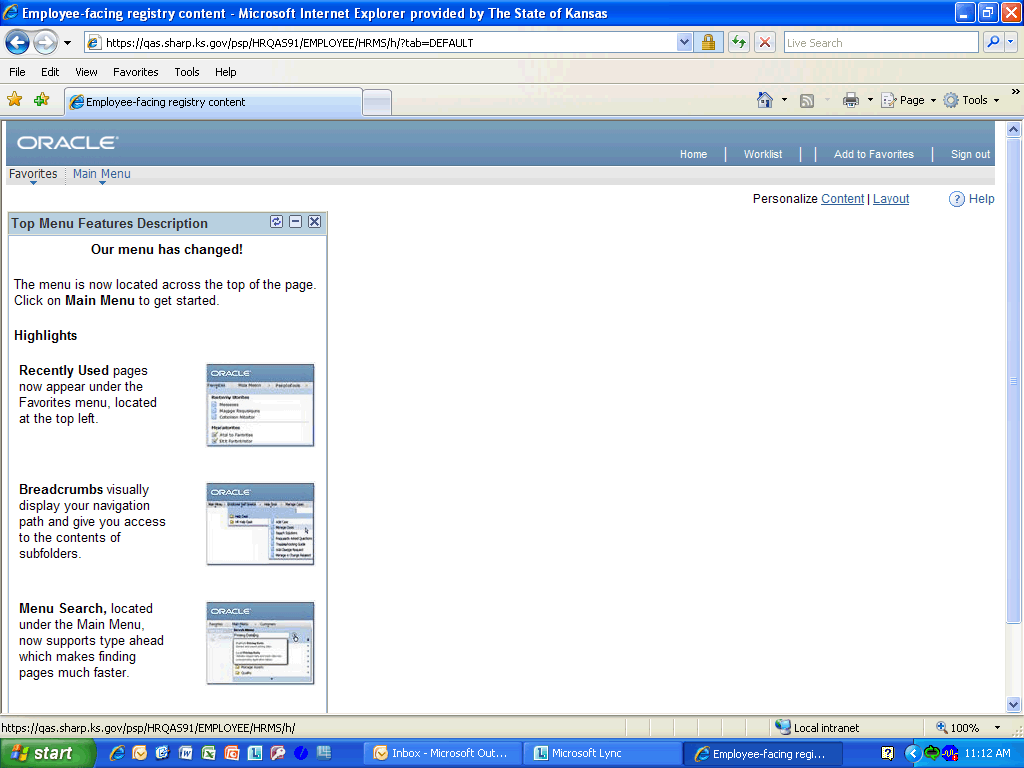 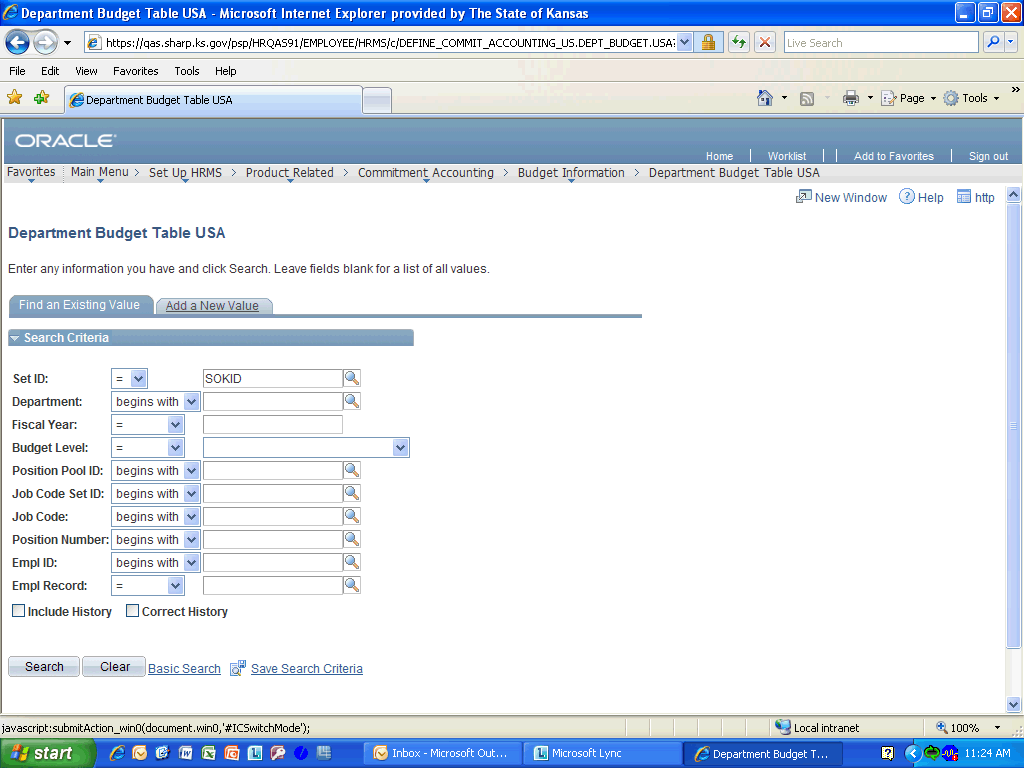 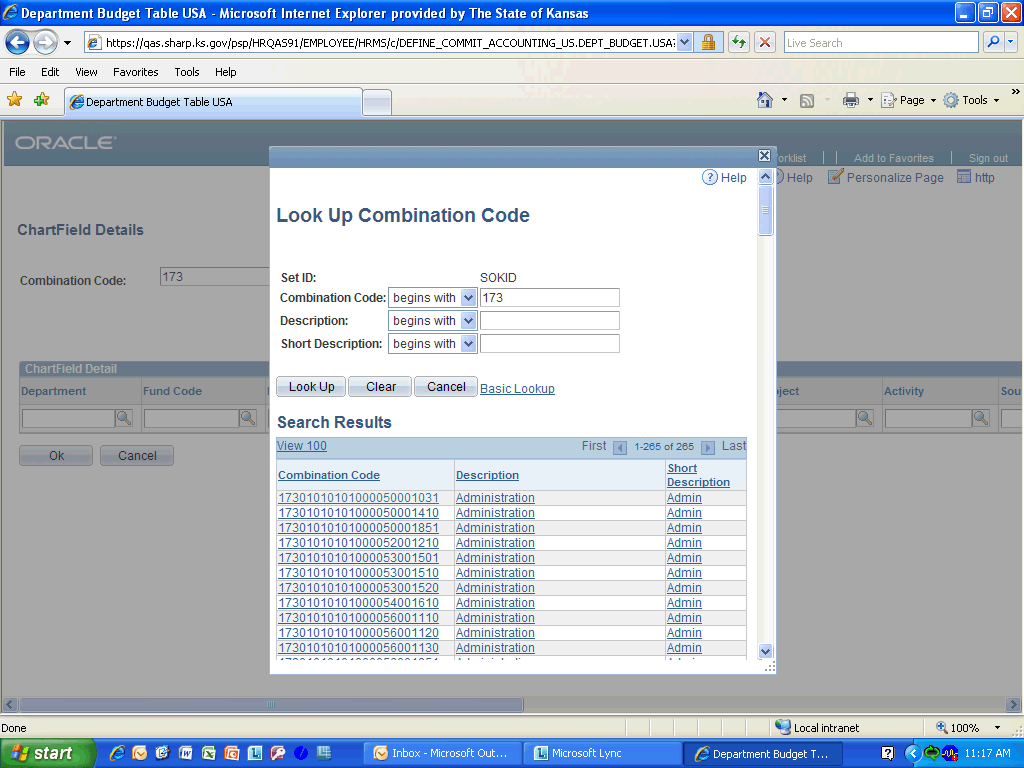 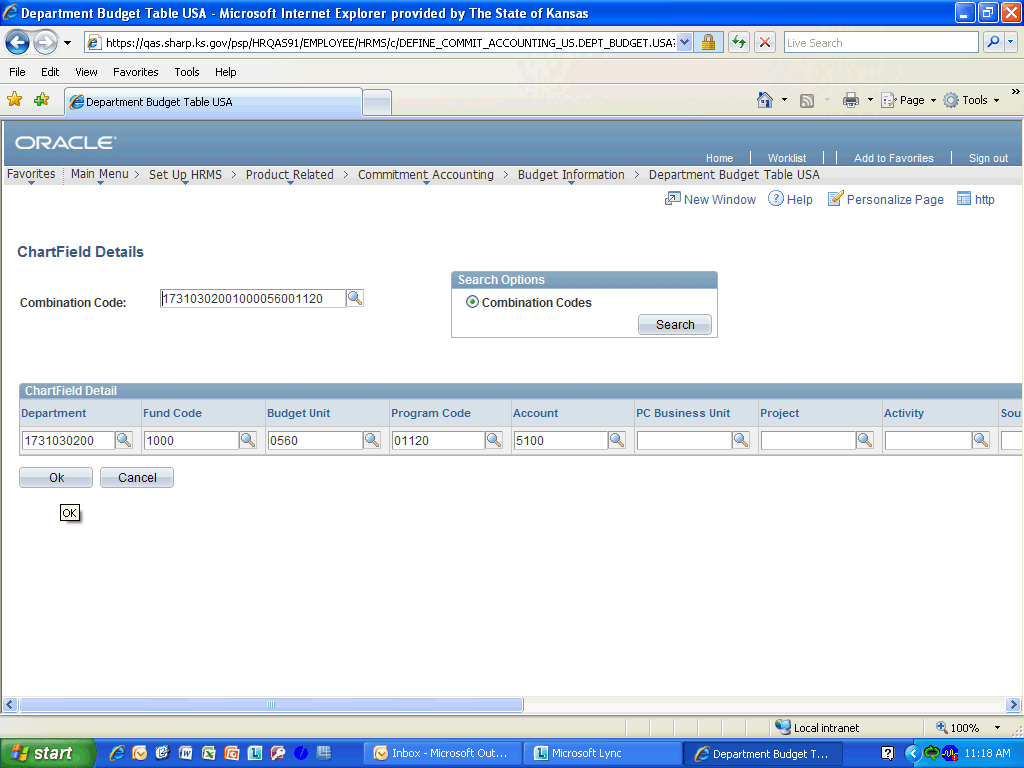 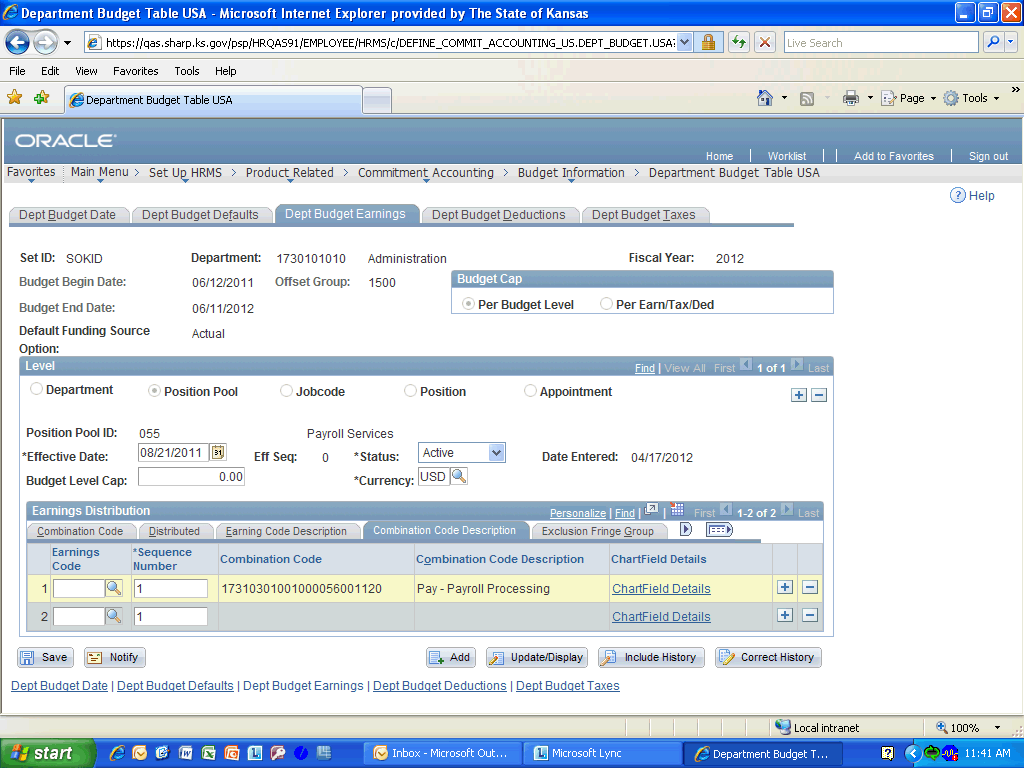 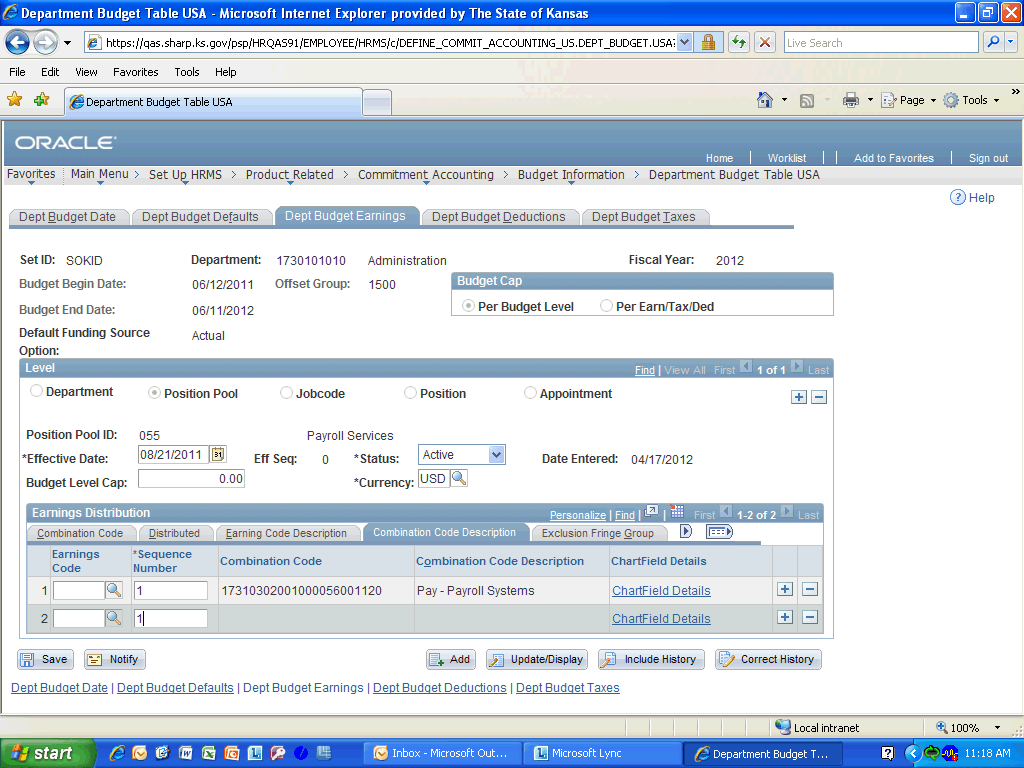 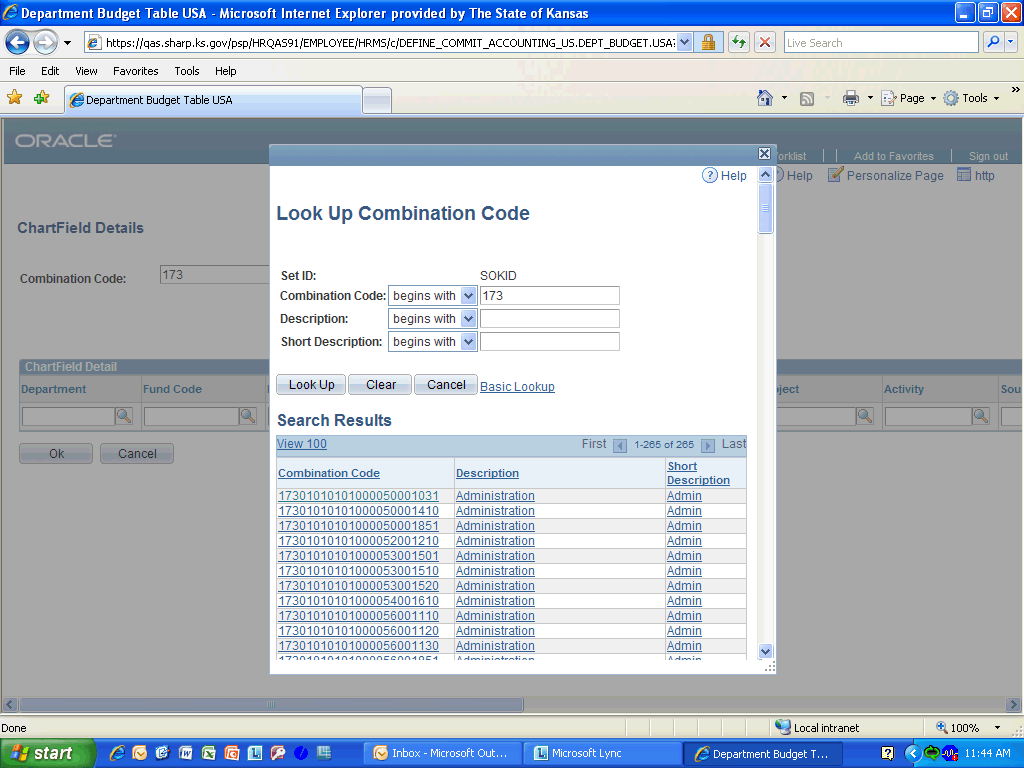 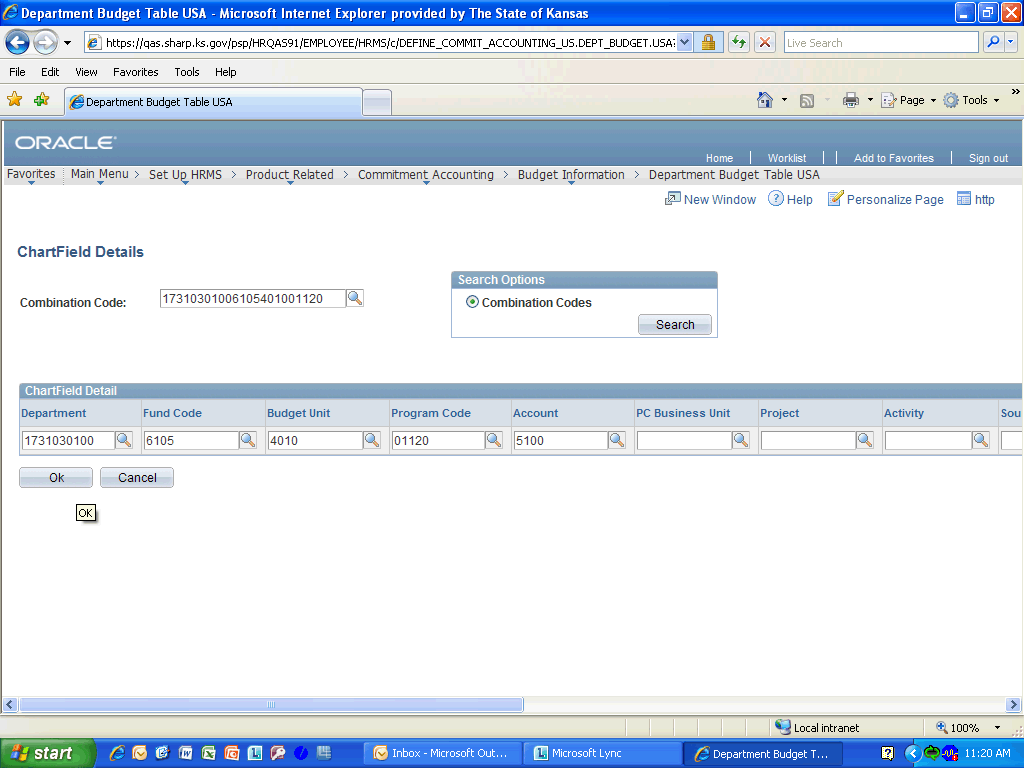 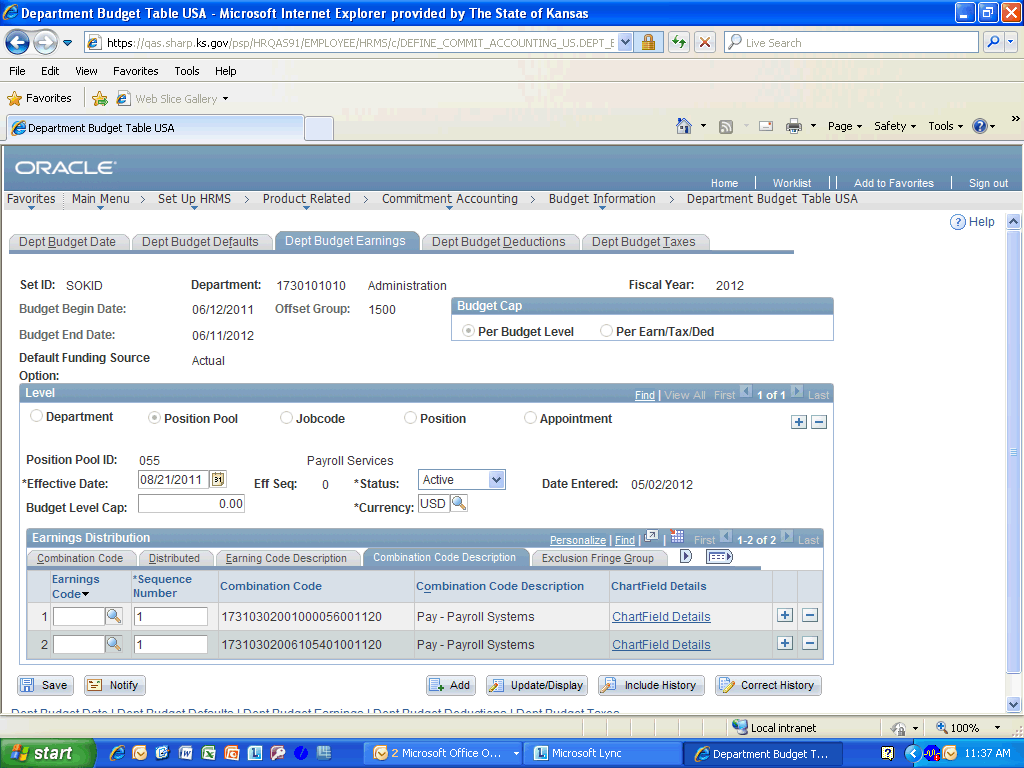 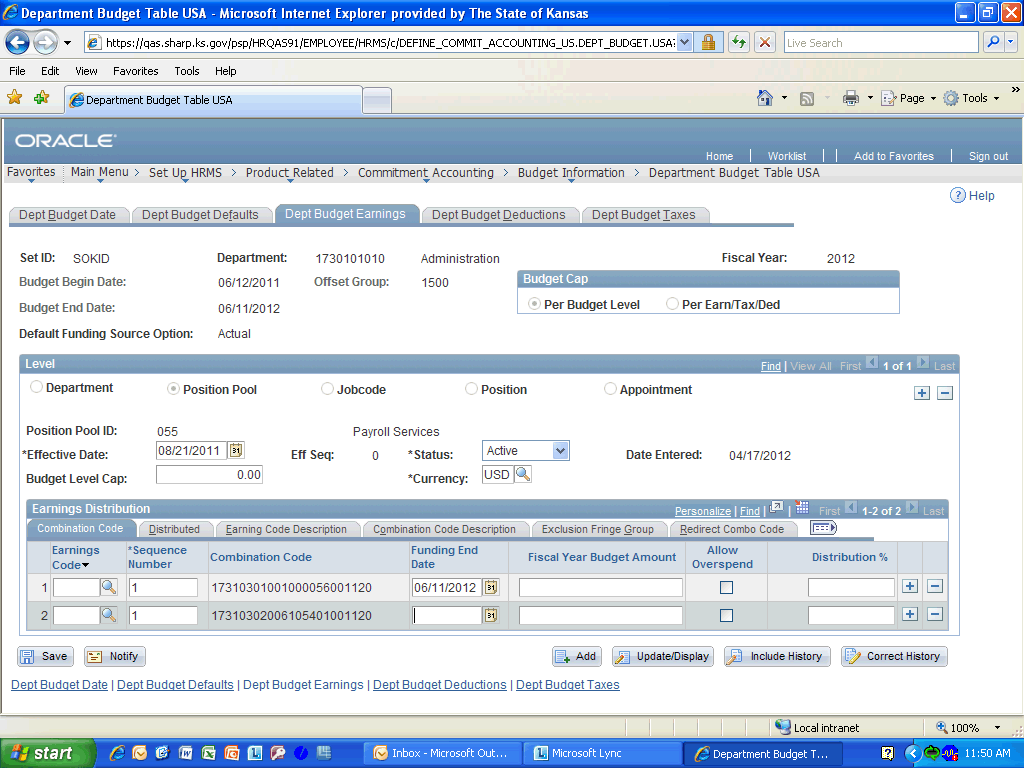 StepActionClick the Main Menu link.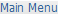 Click the Set Up HRMS link.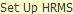 Click the Product Related link.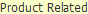 Click the Commitment Accounting link.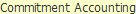 Click the Budget Information link.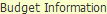 Click the Department Budget Table USA link.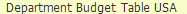 StepActionClick the Add a New Value link.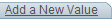 Enter the desired information into the Department field. Enter "1730101010".Enter the desired information into the Fiscal Year field. Enter "2012".Click the Budget Level list.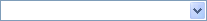 Click the Position Pool link.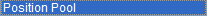 Enter the desired information into the Position Pool ID field. Enter "055".Click the Position Pool ID button.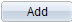 Click any where in the Dept Budget Date area to continue.Click the Dept Budget Earnings link.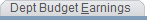 Enter the desired information into the Effective Date field. Enter "08/21/2011".Enter the desired information into the Sequence Number field. Enter "1".Enter the desired information into the Funding End Date field. Enter "06/11/2012".Click the Combination Code Description link.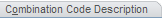 Click the ChartField Details link.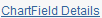 Enter the desired information into the Combination Code field. Enter "173".Click the Look up Combination Code (Alt+5) button.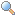 StepActionClick the Scroll Bar and drag it down to the Combination Code you need.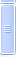 Click the Pay - Payroll Systems link.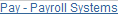 StepActionClick the Ok button.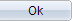 Click the Add a new row button.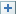 StepActionEnter the desired information into the Sequence Number field. Enter "1".StepActionClick the ChartField Details link.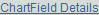 Enter the desired information into the Combination Code field. Enter "173".Click the Look up Combination Code (Alt+5) button.StepActionClick the Scroll Bar and drag it down to the Combination Code you want.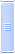 Click the Pay - Payroll Systems link.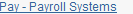 StepActionClick the Ok button.StepActionClick the Combination Code link.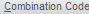 StepActionEnter the desired information into the Funding End Date field. Enter "06/11/2012".Enter the desired information into the Distribution % field. Enter "50".Enter the desired information into the Distribution % field. Enter "50".Click the Save button.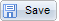 Congratulations! You have completed Setting Up Payroll Funding in SHARP.End of Procedure.